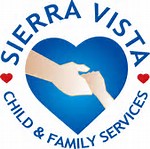 Unpaid Marketing InternshipSierra Vista Child & Family Services Our agency currently has an unpaid Marketing Internship opportunity (up to 12 hours per week) available for Junior/Senior standing students. This is a great opportunity for students to gain hands on experience and also to build upon their resume. The unpaid internship duration would begin in July and end in December 2017. We are searching for candidates with strong computer graphics skills as the selected individual would be working in conjunction with our Marketing & Fund Development team on various projects. Formal interviews will be conducted and additional information regarding the position will be provided during that time. A brief description is below:Summary DescriptionThe Marketing & Fund Development Intern ‘s general responsibilities will include researching industry-specific sites (blogs, forums, websites, etc.);  reviewing, editing, and proofing marketing materials; and assisting with the planning and organizing of fundraising/special events.  The intern will work directly with the Director of Marketing & Fund Development and/or designee.    Interested parties should email an updated resume to lvaldez@sierravistacares.org for consideration. Linda Valdez I Human Resources GeneralistSierra Vista Child & Family Services100 Poplar Avenue I Modesto, CA  95354P (209) 523-4573 I F (209) 527-4568www.sierravistacares.org